附件2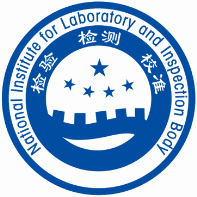 师资信息表姓    名性    别性    别照片出生日期民    族民    族照片学    历专    业专    业照片身份证号码照片联系电话传    真传    真手    机电子邮件电子邮件工作单位职称/职务通信地址及邮编认证认可/检验检测相关专业资格如国家级或省级CMA评审员；实验室认可评审员等如国家级或省级CMA评审员；实验室认可评审员等如国家级或省级CMA评审员；实验室认可评审员等如国家级或省级CMA评审员；实验室认可评审员等如国家级或省级CMA评审员；实验室认可评审员等如国家级或省级CMA评审员；实验室认可评审员等现从事专业（或工作）主要工作经历（认证认可/检验检测行业相关）及成就备注